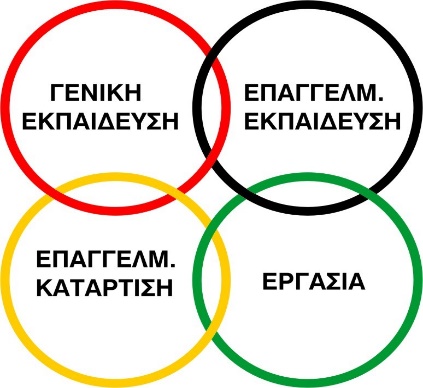 ΕΠΙΣΤΗΜΟΝΙΚΗ ΕΝΩΣΗ ΤΕΧΝΟΛΟΓΙΚΗΣ ΕΚΠΑΙΔΕΥΣΗΣ & ΚΑΤΑΡΤΙΣΗΣΔΙΑΔΙΚΤΥΑΚΕΣ ΗΜΕΡΙΔΕΣΗ ΝΟΜΟΘΕΤΙΚΉ ΜΕΤΑΡΡΥΘΜΙΣΗ ΣΤΗΝ Ε.Ε.Κ.Ένας χρόνος μετάΣάββατο  18-12-2021 Ώρα 16:30«Η πορεία του Μεταλυκειακού Έτους – Τάξη Μαθητείας ΕΠΑ.Λ.» ΠΡΟΓΡΑΜΜΑ ΗΜΕΡΙΔΑΣΣημειώσεις:Σκοπός της Ημερίδας είναι η ενημέρωση των εκπαιδευτικών ΕΠΑ.Λ. και Ε.Κ., στο θέμα της Μαθητείας των ΕΠΑ.Λ.  και η ανάδειξη των προβλημάτων τα οποία ταλανίζουν το θεσμό.Στις συζητήσεις θα γίνει ευρεία ανταλλαγή απόψεων, τοποθετήσεις και κατάθεση προτάσεων.Ο κ. Παπαδόπουλος θα αναφερθεί στην πτωτική πορεία του θεσμού της Μαθητείας και τις γενικότερες αρνητικές επιπτώσεις στην πορεία των ΕΠΑ.Λ.Ο κ. Κοτσιφάκης θα αναφερθεί με συγκεκριμένα στοιχεία στην δια φαινόμενη βούληση απαξίωσης του θεσμού της Μαθητείας.Ο κ. Καρατζάς θα παρουσιάσει στοιχεία από τη συμμετοχή του δημοσίου και ιδιωτικού τομέα στη Μαθητεία και θα αναφερθεί στα προβλήματα για την κάθε περίπτωση.Η κα. Καλλέργη θα αναπτύξει το θέμα του αποκλεισμού των μαθητευομένων στο Μεταλυκειακό Έτος ΕΠΑ.Λ. από ευρωπαϊκά προγράμματα Κατάρτισης σε χώρες της Ε.Ε., δυνατότητα που δίνεται στους καταρτιζόμενους των ΙΕΚ.Ο κ. Σαμαράς θα παρουσιάσει την πορεία της Μαθητείας πανελλαδικά το έτος 2019-2020 με οπτικοποιημένο τρόπο ο οποίος παρουσιάζει ιδιαίτερο ενδιαφέρον. Ολιγόλεπτη παρέμβαση θα πραγματοποιήσει η κα. Όλγα Καφετζοπούλου.Από το ΔΣ της ΕΕΤΕΚ16:30  – 16:45Εισαγωγικά από τον Πρόεδρο της Ε.Ε.Τ.Ε.Κ. Κων/νο Αδριανουπολίτη16:45  – 17:10Η σταδιακή αποδόμηση της Μαθητείας των ΕΠΑ.Λ.16:45  – 17:10Εισηγητής: Χιονάς Παπαδόπουλος, Υποδιευθυντής   ΕΠΑ.Λ. Λαγκαδά, ΠΕ 86 Πληροφορικής, Γ.Γ. ΟΛΤΕΕ, μέλος Ε.Ε.Τ.Ε.Κ.17:10  – 17:35Μεταλυκειακό Έτος – Τάξη Μαθητείας αποφοίτων ΕΠΑ.Λ.: Ναρκοθετημένη  υλοποίηση με στόχευση την απαξίωση 17:10  – 17:35Εισηγητής: Θέμης Κοτσιφάκης, π. Πρόεδρος ΟΛΜΕ17:35  – 18:00Η προσφορά θέσεων Μαθητείας ΕΠΑ.Λ. του δημόσιου και του ιδιωτικού τομέα17:35  – 18:00Εισηγητής: Ιωάννης Καρατζάς, εκπαιδευτικός 6ου Ε.Κ. Γ΄ Αθήνας, ΠΕ 82 Μηχανολόγος, μέλος Ε.Ε.Τ.Ε.Κ.18:00  – 18:30Συζήτηση - Ερωτήσεις - Τοποθετήσεις18:30  – 18:55Η δυνατότητα πραγματοποίησης μέρους της Κατάρτισης του Έτους Μαθητείας και σε φορείς που εδρεύουν σε κράτη μέλη της Ε.Ε.  18:30  – 18:55Εισηγήτρια: Τζένη Καλλέργη, εκπαιδευτικός του 2ου Εσπερινού ΕΠΑ.Λ. Περιστερίου, ΠΕ 06 Αγγλικών, μέλος Ε.Ε.Τ.Ε.Κ.18:55  – 19:20Ευφυής ανάλυση πανελλαδικής εμβέλειας και οπτικοποίηση της Μαθητείας των ΕΠΑ.Λ., για το σχολ. Έτος 2019-202018:55  – 19:20Εισηγητής: Χρήστος Σαμαράς, Υπεύθυνος Τομέα Μηχανολογίας του Ε.Κ. Δράμας, υποψήφιος Διδάκτωρ ΕΑΠ, μέλος Ε.Ε.Τ.Ε.Κ.19:20  – 19:50Συζήτηση - Ερωτήσεις - Τοποθετήσεις19:50Λήξη της Ημερίδας